Тридцать шестое заседание двадцать шестого созыва14 ноября 2014 № 119О внесении изменений в решение Совета сельского поселения Мещегаровский сельсовет муниципального района Салаватский район Республики Башкортостан  от 07 ноября 2006 года №1 «Об установлении земельного налога»В соответствии с Налоговым Кодексом Российской Федерации Совет сельского поселения Мещегаровский муниципального района Салаватский район Республики БашкортостанРЕШИЛ:1. Внести следующие изменения в решение Совета сельского поселения Мещегаровский сельсовет муниципального района Салаватский район Республики Башкортостан от 07.11.2006 г. №1 «Об установлении земельного налога» (с последующими изменениями):а) абзац третий пункта 4 признать утратившим силу.2. Решение обнародовать на информационном стенде здании Администрации сельского поселения по адресу: Республика Башкортостан, Салаватский район, с.Мещегарово, ул. Ленина,14     	3. Настоящее решение вступает в силу с 1 января 2015 года, но не ранее чем по истечении одного месяца со дня его официального обнародования.Глава сельского поселения :			                  		Ф.М.ШагимардановБаш7ортостан Республика3ыСалауат районымуниципаль районыны8Ми2ш2г2р ауыл Советы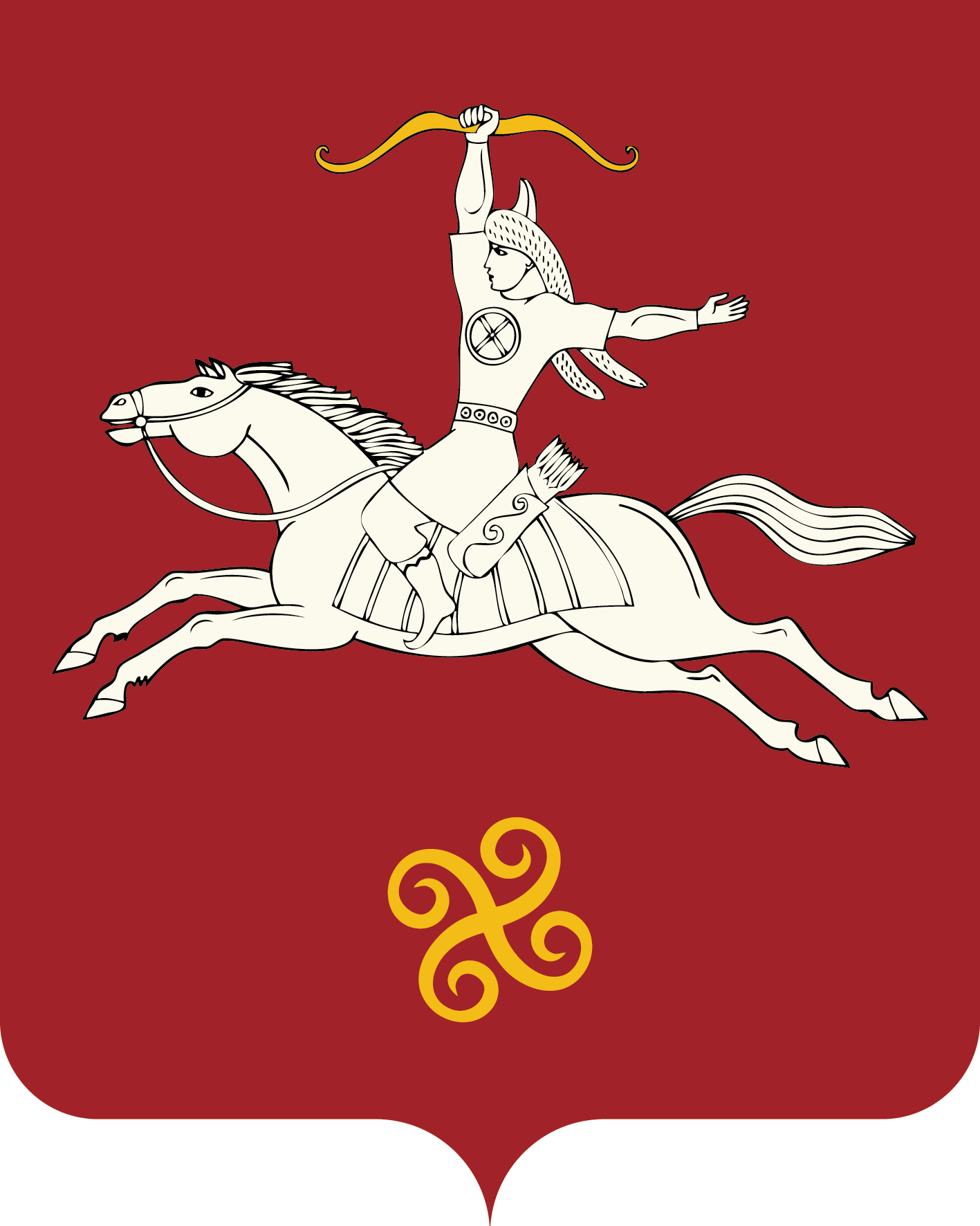  Республика БашкортостанСовет сельского поселенияМещегаровский сельсоветмуниципального районаСалаватский район452495, Ми2ш2г2р ауылы,14 тел. (34777) 2-61-23, 2-62-31452495, с.Мещегарово, ул.Ленина, 14 тел. (34777) 2-61-23, 2-62-31